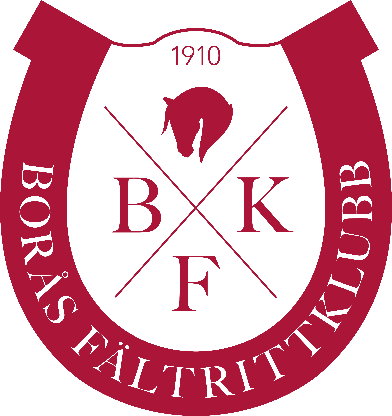 DIGITALT ÅRSMÖTE 28/2 	Val av styrelse 2021• Valberedningen tar tacksamt emot förslag till ledamöter, suppleanter och ordförande i styrelsen • Förslag önskas valberedningen tillhanda senast 1 februari. • Styrelse och dess ordförande väljs på årsmötet den 28 februari.Nuvarande styrelse och dess status:Ordförande		Dag Ekner		valbarLedamot		Josefina Larsson	1 år kvarLedamot		Magnus Johansson	valbarLedamot		Lena Ranft		valbarLedamot		Lisa Statham		valbarLedamot		Mirja Scott		1 år kvarLedamot 		Anders Webmark	1 år kvarSuppleant		Stina Friggerdal	valbar	Suppleant		Irene Kind		valbarUngdomsledamot väljs på Ungdomssektionen Halali’s årsmöte Förslag till ungdomssektionens styrelse lämnas till kansli@borasridhus.seLämna ditt förslag till Marie Carlerbäck carlerback.marie@gmail.com alt 070 810 56 30Borås Fältrittklubb med Valberedningen